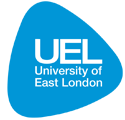 SCHOOL OF ARCHITECTURE, COMPUTING AND ENGINEERINGSubmission instructions:All pages to be numbered sequentially.Dissertation documentation to be navy blue color Hardbound (One copy).Computer discs to be attached to the work in an envelope or purpose made sleeve adhered to the rear.EG7011 - MSc DissertationINTRODUCTION This is a mandatory module for MSc-CSE (Software Systems) Programme. 1. Aims The MSc dissertation module is a piece of research work of 60 credits and is undertaken individually on a topic related to the field that the student is studying. The dissertation should be related to the taught element of the programme and/or the student's experience and interests. Students are given some flexibility in choosing a topic and are encouraged to think about it early and to discuss their ideas with potential supervisors and the module leader. This module aims to develop a student’s research skills through one-to-one supervision to a sufficient standard so that the student produces a dissertation of potentially publishable quality. This module will be delivered through a combination of some research methods lectures, chat-rooms and individual tutorials. 2. Research Methods Lectures The research methods lectures are designed to give the student an understanding of what is required of them in terms of output; the timetable, terminology of research; analysing data; plagiarism; referencing; structuring, planning and management of a project; polishing the work and the viva. 2.1. Research Methods and Dissertation Writing Skills The postgraduate students prepare a research proposal after the research methods workshop. This proposal will set out in detail the work that will be carried out for the dissertation. The research proposal must set out the problem and the methodology to be adopted and be a feasible project for the time available. Where a student is following a specialised track, they must focus their proposal and dissertation on that specialisation and choose a related topic for their research proposal and develop this for their dissertation.2.2 The Research Methods Workshop The research methods (RM) workshops will be conducted over a three weeks period at the start of the dissertation semester and will cover the following topics.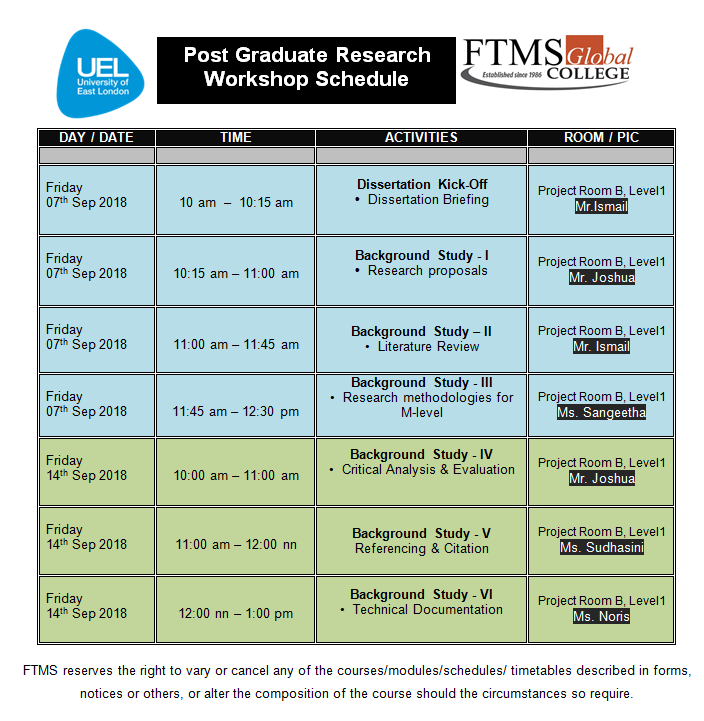 3. Tutorial Sessions The supervisor's role is to give guidance to the student as to the direction of the dissertation. The student can expect help with such things as referencing and structuring of the work etc. In addition, draft work (e.g. a chapter) is normally commented on by the supervisor at the tutorial. However, the work is very much the student's and so the student cannot expect direct help with content. Neither can the student expect the supervisor to ‘mark’ interim work as it appears.3.1 Dissertation Student – Supervisor contact The purpose of the contact is to give students the support they need to enable them to complete an acceptable dissertation within the timescale allowed. It is the responsibility of the student to contact their supervisor to discuss their research and ensure that their work progresses according to the plan that they had prepared in their research proposal. Regular contact of a minimum of 10 hours between the student-supervisor is a requirement of the programme and a pre-requisite for submission of the dissertation.4. Assessment The assessment for this module will be based upon the written report providing evidence of theoretical understanding and demonstrating practical work (including relevant information), which will be assessed both orally (15 Minutes) and as text by two markers (max. 12500 words). In accordance with the framework, students MUST obtain a minimum of 50% overall in order to pass this module. The dissertation element (including oral assessment) is worth 100% for this module and consists of one individual piece of work. One hard copy of the dissertation is to be handed into Graduate School Office Counter, Level 1.Dissertation completion schedule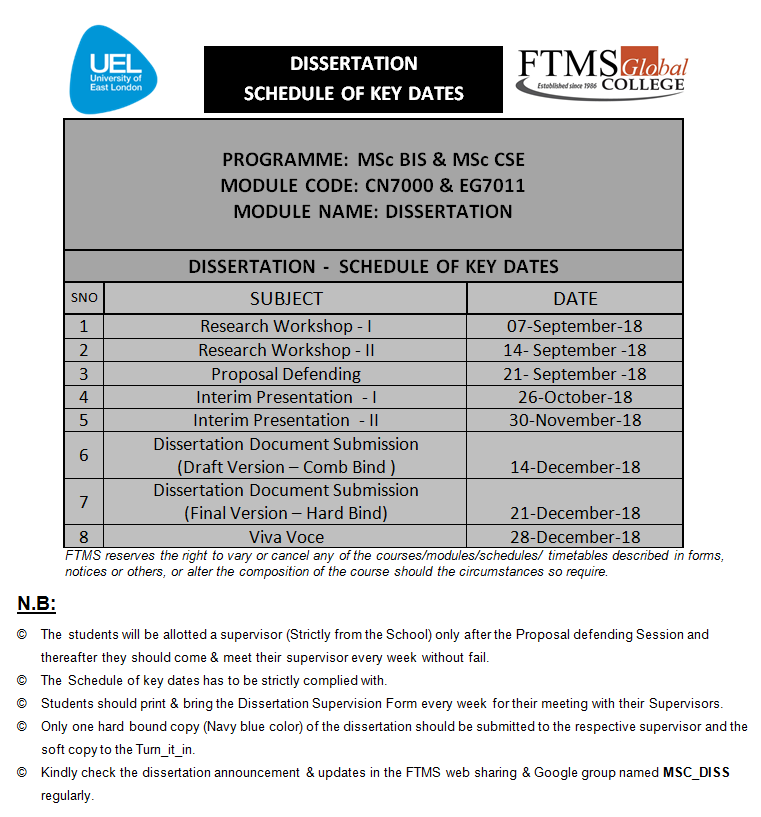 4.1. Oral Examination The oral examination takes place following the handing in of one copy of the dissertation.5. Dissertation Moderation Once the student has submitted their dissertation, the module leader will distribute it to the first supervisor and select the assessor based on the dissertation title and assessor's expertise. Upon the completion of the marking, all marks are returned to the module leader. Any marks of more than 10% difference will go to the project team for third marking. The project team mark is the final mark.6. Health and Safety It is our policy to do all that is reasonably practicable to ensure the health, safety and welfare of all students, as well as people who may visit any of our premises. As such we comply with all relevant health and safety legislative requirements. On the programme we will provide safe systems for working, a safe environment for teaching and learning, adequate health and welfare arrangements and facilities, and the elimination of risks associated with health and safety.APPENDIX Appendix A…………………………………..…... Cover Sheet FormatAppendix B…………………………………..…... Dissertation CertificateAppendix C…………………………………..…... Assessment FormAppendix D…………………………………..……Supervision FormAppendix A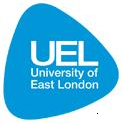 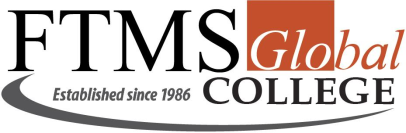 <TITLE OF THE DISSERTATION>A dissertation submitted to the School of Architecture, Computing and Engineering (ACE),UNIVERSITY OF EAST LONDON in partial fulfilment of the requirements for the award of the degree ofMaster of ScienceinComputer Systems Engineering (Software Systems)by<Name of the student><Register Number>submitted on<Date>Guided by<Supervisor Name>School of Engineering & Computing Sciences (SOECS) FTMS COLLEGECYBERJAYA – 63000MALAYSIADECEMBER 2018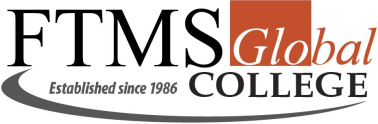 FTMS COLLEGE School of Engineering & Computing Sciences (SOECS) This is to certify that this dissertation work entitled<TITLE OF THE DISSERTATION>is a bonafide record of the work doneby<Name of the student><Register Number>at FTMS College, Malaysia during the year 2018-2019 in partial fulfilment of the requirements for the award of the degree of M. Sc Computer Systems Engineering (Software Systems)<Supervisor Name><Designation>Submitted for the University of East London and the Presentation and Viva held at FTMS College, Cyberjaya, Malaysia on _________________.Appendix B(Certificate from the Internal Guide)Guide NameDesignationFTMS College Cyberjaya, Malaysia.CERTIFICATEThis is to certify that this dissertation entitled “<Title of the dissertation>“submitted in partial fulfilment of the requirements for the award of the degree of M.Sc. Computer Systems Engineering (Software Systems) to the University of East London, UK through FTMS College, Kuala Lumpur, Malaysia is a bonafide record of the work done by <Name of the student> (Reg.No.) under my supervision and guidance.Date:						     Signature of the GuideAppendixC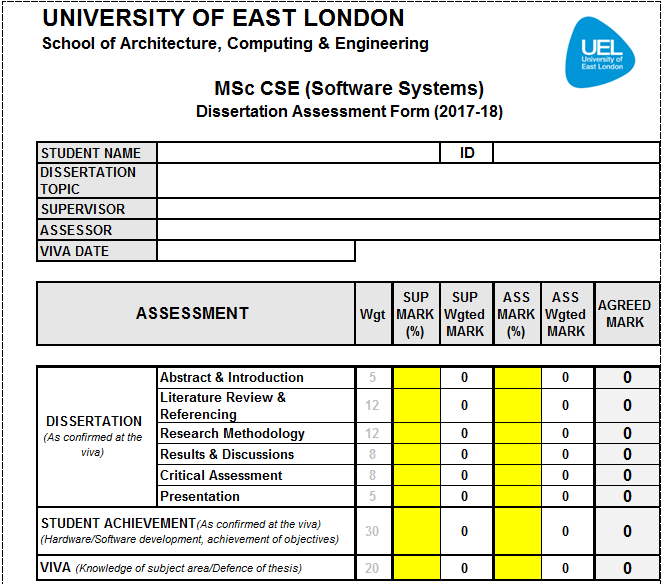 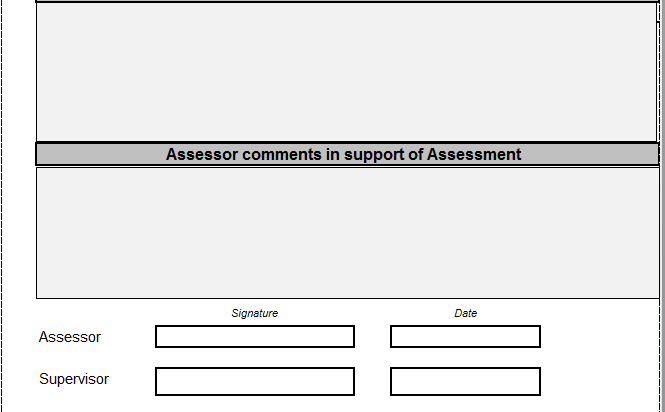 Appendix D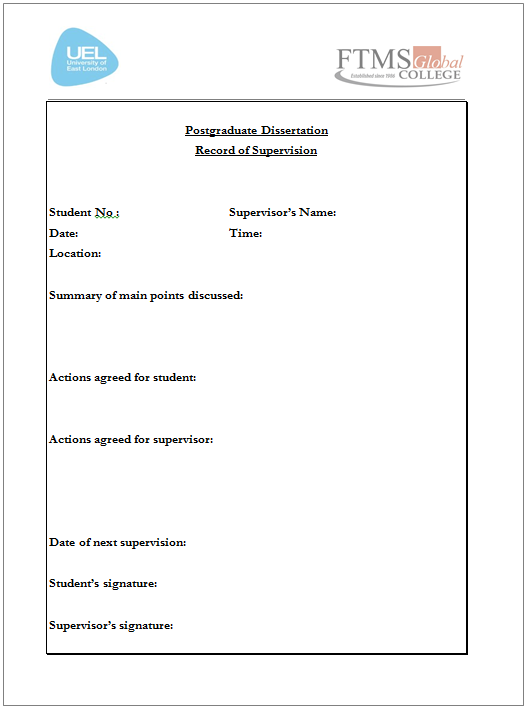 Module codeEG7011Module titleResearch DissertationModule leaderMohamed Ismail ZSupervisors Ismail, Joshua, Sangeetha, Noris, SudhasiniAssessmentA professional document of 12,500 words (exclusive of appendices)Weighting100%Learning outcomes assessed by this assignmentIdentify and apply appropriate theoretical framework to the chosen topicDemonstrate detailed knowledge of one chosen and highly specific area within the domain of their programme of study and communicate this knowledge through both a written report and an oral assessment.Demonstrate knowledge of research methods appropriate for Masters level research and to communicate this knowledge through both a written report and an oral assessmentImplement a piece of advanced research as formulated in the project proposalCompetently choose appropriate research methods and tools for data collection and analysisCritically interpret the results in relation to existing knowledgeDemonstrate critical self-reflection on the research process and suggest further developmentsConduct an advanced search of literature and/or other appropriate sourcesPrepare a major piece of work written in a scholarly fashion according to set guidelinesDemonstrate the confidence and skills to manage research in a way that is consistent with both professional practice and the normal principles of research ethics.Plan the production of an extended piece of work to meet a fixed delivery deadline.                                                                                                  